НАКАЗПО ГАННІВСЬКІЙ ЗАГАЛЬНООСВІТНІЙ ШКОЛІ І-ІІІ СТУПЕНІВПЕТРІВСЬКОЇ РАЙОННОЇ РАДИ КІРОВОГРАДСЬКОЇ ОБЛАСТІвід 28 грудня 2019 року                                                                                № 263с. ГаннівкаПро участь учнів переможців ІІ етапуВсеукраїнської учнівської олімпіади із трудовогонавчання у ІІІ етапі олімпіади у 2019/2020 навчальному роціНа виконання наказу начальника відділу освіти райдержадміністрації від 28 грудня 2019 року № 232 «Про участь учнів закладів загальної середньої освіти району, переможців ІІ етапу Всеукраїнських учнівських олімпіад із навчальних предметів, у ІІІ етапі олімпіад у 2019/2020 н.р.»НАКАЗУЮ:1. Завідувачу Володимирівської загальноосвітньої школи І-ІІ ступенів, філії Ганнівської загальноосвітньої школи І-ІІІ ступенів МІЩЕНКО М.І.:1) узяти під особистий контроль підготовку учениці 9 класу Володимирівської загальноосвітньої школи І-ІІ ступенів, філії Ганнівської загальноосвітньої школи І-ІІІ ступенів ІВАХНЕНКО Софії Валентинівни, до обласної олімпіади;2) забезпечити явку учасниці 08.02.2020 року та своєчасне прибуття її до місця проведення олімпіади у НВО І-ІІІ ступенів «Науковий ліцей» міської ради м. Кропивницького.2. Контроль за виконанням даного наказу покласти на завідувача Володимирівської загальноосвітньої школи І-ІІ ступенів, філії Ганнівської загальноосвітньої школи І-ІІІ ступенів МІЩЕНКО М. І. Директор школи                                                                                          О.КанівецьЗ наказом ознайомлена                                                                               М.Міщенко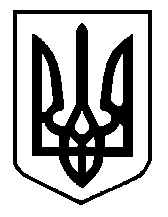 